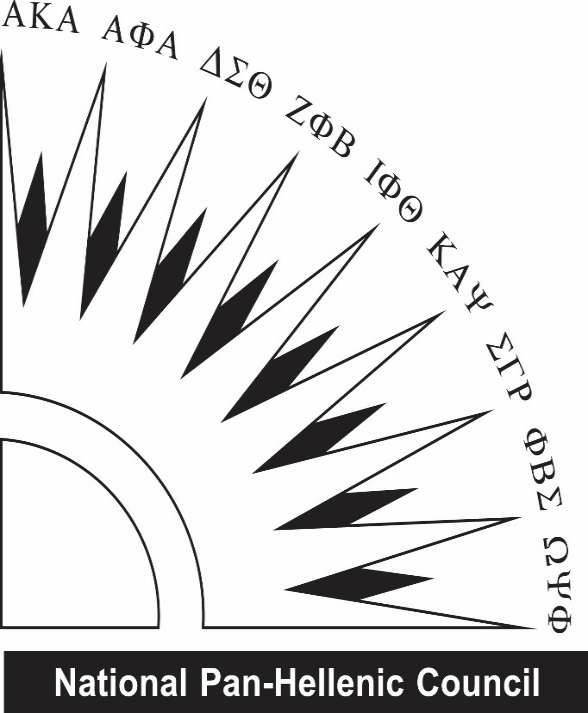 Western Kentucky University National Pan-Hellenic Council proudly sponsors & presents two (2) $700 scholarshipsOUTSTANDING MINORITY STUDENT SCHOLARSHIPSREQUIREMENTS:Student from an underrepresented community 3.0 cumulative GPAFall 2021, full-time enrollmentOpen to all undergraduate students, regardless of NPHC affiliation (Previous scholarship recipients are ineligible)1 letter of recommendation (from a university staff/faculty member)Resume included with application (include community service)Essays (of no more than 250 words each) answering the following prompts:Why do you feel you are deserving of a NPHC Outstanding Minority Student scholarship?Explain the importance of education for those in underrepresented communities.DATES TO REMEMBER:Friday, March 19, 2021 - Deadline for the application. Incomplete or late applications will be accepted. Friday, March 26, 2021- Recipients will be emailed and recognized on WKU NPHC Instagram account.QUESTIONS?Contact Kimberly Jefferson, NPHC Scholarship Chair, Kimberly.jefferson805@topper.wku.eduOr Jashaun York, NPHC President, Jashaun.york973@topper.wku.edu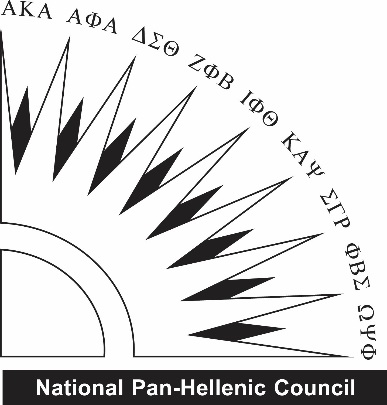 Western Kentucky University National Pan-Hellenic Council OUTSTANDING MINORITY STUDENT SCHOLARSHIPSAll applications are due by 4:00 p.m. on March 19th either in a sealed envelope to Student Activities (DSU 2059) and /or emailed to wkunphc@wku.edu. Recipients will be emailed by Friday, March 26, 2021. All questions should be directed to Kimberly Jefferson, NPHC Scholarship Chair or Destiny Smith, President.DON’T FORGET TO ALSO SUBMIT:ResumeName:Email:Cell Phone:Current Class (Fr/So/Jr/Se):Overall GPA:WKU ID#:Why do you feel you are deserving of a NPHC Outstanding Minority Student scholarship?Explain the importance of education for those in underrepresented communities.